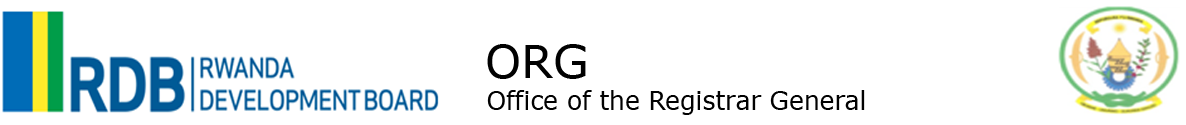 INTELLECTUAL PROPERTY LAW N0 31/2009 OF 26/10/2009APPLICATION FOR COPYRIGHT (Art. 197) To:         The Office of the Registrar General         Rwanda Development Board          Kigali - RwandaTo:         The Office of the Registrar General         Rwanda Development Board          Kigali - RwandaTo:         The Office of the Registrar General         Rwanda Development Board          Kigali - RwandaApplication number (office use only) RW/C/……/……Application number (office use only) RW/C/……/……Application number (office use only) RW/C/……/……1.	Applicant Details (Please fill either as an individual or an organization/company but not for both)1.	Applicant Details (Please fill either as an individual or an organization/company but not for both)1.	Applicant Details (Please fill either as an individual or an organization/company but not for both)A.        Applicant is an individual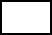 A.        Applicant is an individualA.        Applicant is an individualNames: Nationality: ID or Passport No:District:Sector:	 Tel:  Email:             Applicant is an organization/company              Applicant is an organization/company              Applicant is an organization/company Registered Name:  Company Code: Office AddressLocation Office AddressTel Office AddressEmail Representative Representative Representative2. Agent’s details (if any)  Names Address Tel: EmailTitle of the Work:Title of the Work:Copyright Work detailsCopyright Work detailsGroup of work : Please choose the appropriate boxLiterature                                         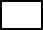 Group of work : Please choose the appropriate boxArtistic                                              Group of work : Please choose the appropriate boxOther (please specify) ……………...…...……………………..……………………………………………………………………………   Subclasses in LiteratureBooks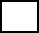 Subclasses in LiteratureComputer Program      Subclasses in LiteraturePoetry                                   Subclasses in LiteratureOther Writings (please specify), ………………………………………………………………………………………………………….Sub Classes in Music Works  Music with sound                                            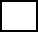 Sub Classes in Music Works  Music without sound Sub Classes in Music Works  Choregraphy Sub Classes in Music Works  Others, please specify, ……………………………………..………………………………………………………………………..Sub classes in Cinematographic worksScript  Sub classes in Cinematographic worksFilm  Sub classes in Cinematographic worksSynopsis Sub classes in Cinematographic worksOther (please specify) ……………………………………………Sub Classes in other artistic worksPhotography   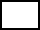 Sub Classes in other artistic worksPaintings    Sub Classes in other artistic worksHandcraft      Sub Classes in other artistic worksSclupture Sub Classes in other artistic worksOther (Kindly specify), ………………………………………….…………………………………………………………………………….Date of the fixation/ reduction into   material formDate, ……………………………….Place, ………………………………        Is the work Published? Choose which ever is applicableYes                                                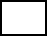 No                                                  Date and first place of publication (If any)Date, ……………………..Place, ……………………..Abstract/ Brief Description of the copyright workAbstract/ Brief Description of the copyright workAuthorshipAuthorshipThe applicant is the sole author of the work Yes                                                            No                                     The applicant is the sole author of the work Yes                                                            No                                      Ownership after assignment Yes                                                            No    If yes, date of assignment: ……………………………………………………………………………………………. Ownership after assignment Yes                                                            No    If yes, date of assignment: …………………………………………………………………………………………….Collective authorship (Kindly find bellow the list of co/authorship and fill where applicable)Collective authorship (Kindly find bellow the list of co/authorship and fill where applicable)Writer/ ComposerNamesWriter/ ComposerNationality or Domicile AddressWriter/ ComposerTelWriter/ ComposerEmailPublisher/ProducerNamesPublisher/ProducerNationality or Domicile AddressPublisher/ProducerTelPublisher/ProducerEmailPerformerNamesPerformerNationality or Domicile AddressPerformerTelPerformerEmailChoreographerNamesChoreographerNationality or Domicile AddressChoreographerTelChoreographerEmailOther co/authorship (Kindly specify),………………………………………….Attachment/ Additional requirementCover letter Copy of ID(s)or Passport of right holder (s)Soft and hard Copy of the work Abstract of the work (Softcopy)Company certificate, if any Copy of the applicant identification Power of attorney (where necessary)Death certificate (where applicable) Birth certificate (where applicable) Assignment agreement (where applicable) Other documents (Please specify):  i. ……………………………………………                                                                            ii. ………………………………………...                                                                           iii. …………………………………………I hereby certify that the information given to the best of my knowledge is true, complete and all signatures in the attachments are made by the persons stated. I also understand that any false declaration may lead to prosecution.Date: ................................               Applicant’s Signature: ..................................................I, …………………………………………………………………………. hereby certify that based on this registration, I do understand as follows: That, copyright protection only extends to the expression of ideas and not ideas and such ideas are not protected by the Intellectual Property Law.That, copyright registration herein is a voluntary system and the rights are vested on creation. That, the work protected have been created is original. Neither this work nor substantially portion of this woks has been copied elsewhere nor shall I be liable for any contrary information. That, if my work becomes subject of infringement, it is my responsibility to initiate action against infringer. That, I undertake to use the certificate issued for lawful purposes that all responsibility for all actions or use of the certificate for purposes which it was not intended by law.     Names: …………………………………….………                            Signature: ……………………… 